One of the marvelous things about community is that it enables us to welcome and help people in a way we couldn’t as individuals.  When we pool our strength and share the work and responsibility, we can welcome many people, even those in deep distress.   Jean VanierSave the Date:Community Supper   November 13   5:30 to 7pm   Delicious Homemade Dinner  Still free, and still a great place to visit with Mason and surrounding town neighbors!Nov 16   Stewardship Sunday AND Baked Goods Auction Our very own auctioneer, Jim Suokko will be facilitating this event.  Here’s a way to bake once, save out a few, then take the rest to the auction and come home with a baked treasure for your Thanksgiving Dinner.  Remember pumpkin pie and apple pie freeze well!  Auction starts right after church at 11:15 am.  Take a cup of coffee, and join the fun.   This is a FUN FUND raiser for Mason Church.  You can invite friends too.Advent begins November 30.   The Season of Waiting and Anticipation is celebrated the 4 weeks preceding Christmas.  We will be doing the greening of the church on Dec 7 since Nov 30 is Thanksgiving weekend.  Dec 7    Greening of the Church Join in the fun by helping to decorate the church as you arrive at church, take an ornament and place it on the tree.Coffee House  November 15  7pm (note new time)   Featuring Linda Markey, a folk singer and seasoned performer.  Come listen and sing! http://www.reverbnation.com/lindamarkeySearch Committee News:  The brochure and recruitment ad are on the NH United Church of Christ www.nhcucc.org website if you want to see them.  We are receiving profiles from interested ministers.Please pray for God’s light leading us to a settled pastor.     Help Wanted--Knitters: Want to knit a prayer shawl?  There is yarn at church for the knitting, and the pattern for shawls to wrap friends and loved ones with prayer & love. Prayer Shawls are not only a gift of love, the power comes in the knitting, see website:  http://www.shawlministry.com/instructions.html      “The making of a prayer shawl is a spiritual practice which embodies our thoughts and prayers for the receiver. It is a gift freely given with no strings attached. Made in prayer, as prayer, for prayer, the shawls are passed on hand-to-hand and heart-to-heart…”   Blessings, Janet and Vicky      Email or call Susan Suokko if you have any questions.      Usercat2@comcast.net or  941-920-0270    If you know of someone needing a prayer shawl, call Susan Suokko or Linda Lannin at 878-2470.Mason Church Community Garden: Thanks to all who helped out.  On Church Cleanup Day, Nancy Richards picked yet another big bag of beans, and there is still Swiss chard for the picking as well.  A true garden of blessings.Are you listening?  Are you sharing?  Any ideas to make our 												reach extend to all?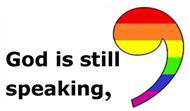 Henri Nouwen, 20th century
"Knowing the heart of Jesus and loving him are the same thing.  The mystery of ministry is that we have been chosen to make our own limited and very conditional love the gateway for the unlimited and unconditional love of God."To Reach Out, remember, and care…Send prayers and love to Deirdre Rohter.  Her husband John passed away unexpectedly on Oct 30th.   Send notes: 18 Patricia Ln, Amherst, NH  03031 or   to:  dgrohter@comcast.netLouise Lavoie, our Mason Selectwoman, lost her husband last week.  Care and condolences to the family.  If you wish to send a note:  35 Brookline Rd, Mason, NH 03048Our friend and faithful kitchen help and serving help for the Community Suppers, Jenny Greenwood, had some unexpected surgery last week, and came home on Oct 31.  Send cards of healing and encouragement to:  Jenny Greenwood,  773 Greenville Road, Mason, NH 03048Arthur Rafter is doing well these days, and may need rides.  Check with him.Curt has been suffering with some back pain, he has Karin’s persistent and loving care.  Short visits, and cards would be appreciated.Prayers for Gretchen as she continues to heal, and thanks to the many helping hands of church family and friends.  Stop in for tea/coffee, Gretchen loves the company.Cindy Tibbetts remains in our prayers as she continues to have challenges, and still not able to drive.  Not driving when living in Mason is always a big deal!Thank you to all the food elves who are helping keep the food bin full. Remember to buy extra cereal, peanut butter, and canned fruits to help fill hungry bellies.   Remember to bring items for the Thanksgiving baskets by November 16.Help keep the coffee in our coffee hour…   We use fair trade coffee, and support our coffee hour by selling coffee to you for your home use.  Mason Church RUNS on FAIR TRADE coffee!   Please contact Mark Stroms, 603 305-0023.  As always keep Laila in your prayers.   Send mail to Laila Washburn, c/o  Brett Kivela, 7 Will Road, New Ipswich 03071.  Visitors are welcome, it would be good to call first.   878-3065Do you know someone who needs spiritual support or other support, of the pastor and deacons?   Please call, your church family may be able to help.  Leave a confidential message at 603-878-1684Be a lamp, or a lifeboat, or a ladder.   RumiAny news items, comments, or things you would like to share:  email Michelle at miscott39@gmail.com or call 878-1680